Unit 8 Lesson 2: Create Your Own Number LineWU Which One Doesn’t Belong: Fractions on Number Lines (Warm up)Student Task StatementWhich one doesn’t belong?A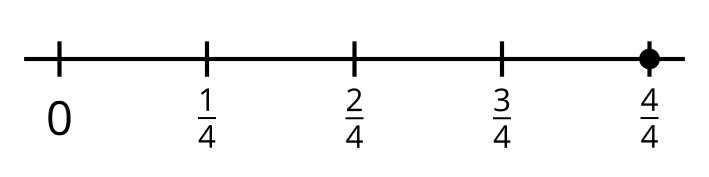 B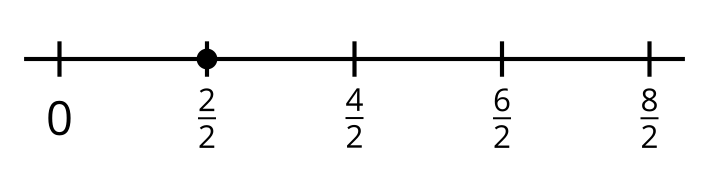 C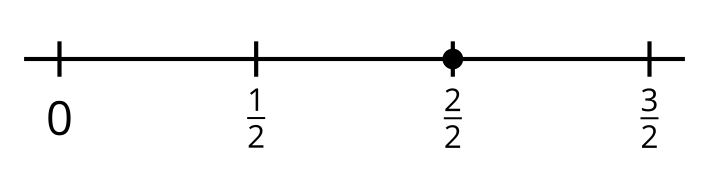 D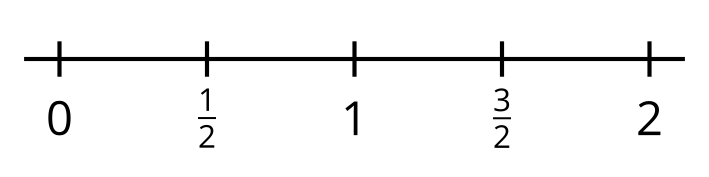 1 Create Your Own Number LineStudent Task StatementCreate a long number line on the floor.Locate and label each fraction on the number line. Be prepared to explain your reasoning.2 Make a StatementStudent Task StatementWrite 6 fraction comparison statements about the numbers on your number line. Include 2 statements for each symbol (, , and ).Choose 2 statements you wrote. Use numbers, pictures, or words to show that they are true.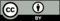 © CC BY 2021 Illustrative Mathematics®012